. San Ignacio de Laconi    *  1701-1781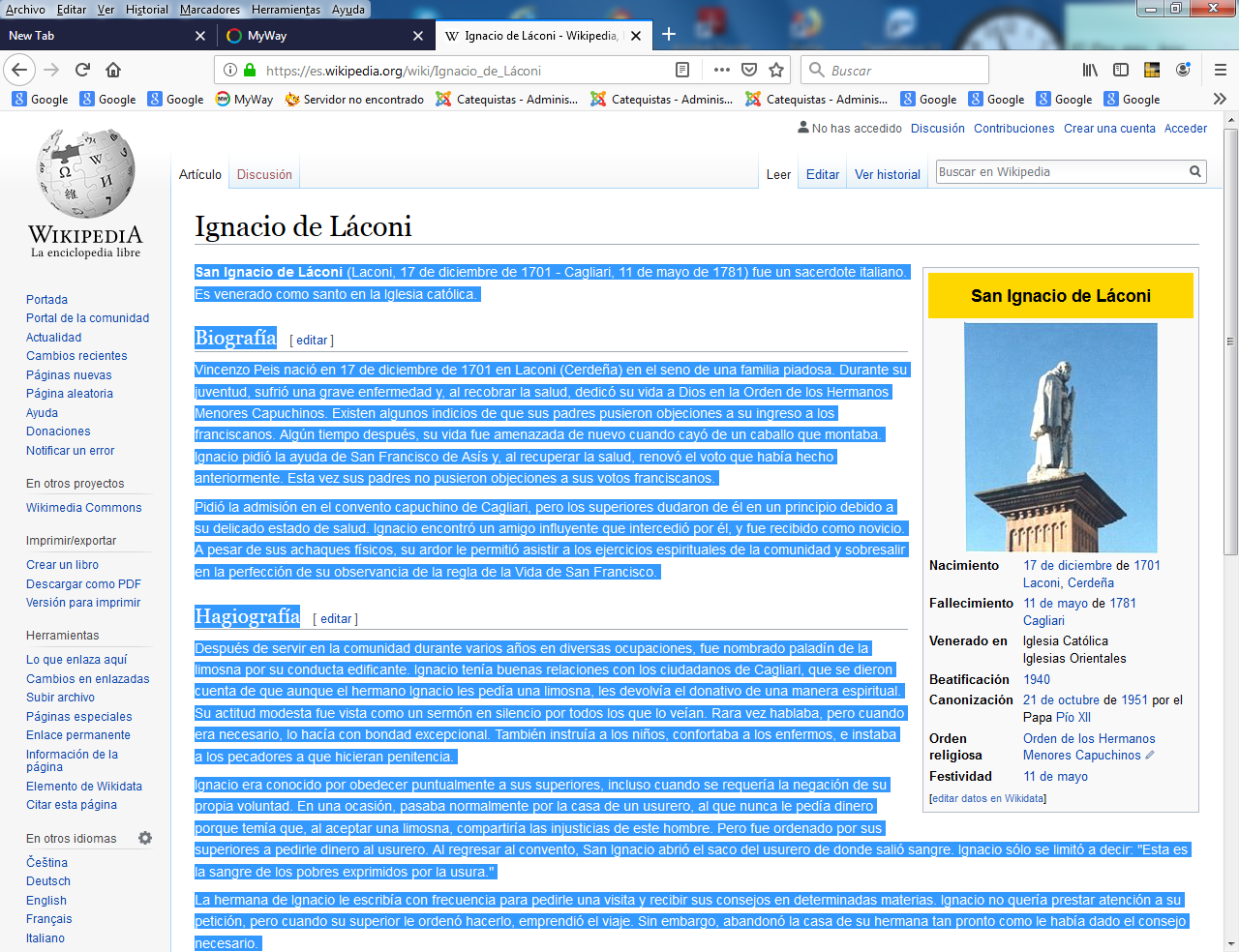   Encontrar un pobre fraile capuchino pidiendo limosna para poder dar ayuda a los más pobres que él, es una curiosidad. Pero lo que hacía este fiel siervo de la espiritualidad franciscana, que no tenía otra cosa que hacer que rezar y pedir limosna por otros y para otros, era apostolado de la palabra. Hablaba a los oyentes y  empleaba la catequesis de la buena palabra y del buen ejemplo. Les indicaba que era para los pobres, no para él.    (Laconi, 17 de diciembre de 1701 - Cagliari, 11 de mayo de 1781) fue un sacerdote italiano. Es venerado como santo en la Iglesia católica. Biografía    Vincenzo Peis nació en 17 de diciembre de 1701 en Laconi (Cerdeña) en el seno de una familia piadosa. Durante su juventud, sufrió una grave enfermedad y, al recobrar la salud, dedicó su vida a Dios en la Orden de los Hermanos Menores Capuchinos. Existen algunos indicios de que sus padres pusieron objeciones a su ingreso a los franciscanos. Algún tiempo después, su vida fue amenazada de nuevo cuando cayó de un caballo que montaba. Ignacio pidió la ayuda de San Francisco de Asís y, al recuperar la salud, renovó el voto que había hecho anteriormente. Esta vez sus padres no pusieron objeciones a sus votos franciscanos.     Pidió la admisión en el convento capuchino de Cagliari, pero los superiores dudaron de él en un principio, debido a su delicado estado de salud. Ignacio encontró un amigo influyente que intercedió por él, y fue recibido como novicio. A pesar de sus achaques físicos, su ardor le permitió asistir a los ejercicios espirituales de la comunidad y sobresalir en la perfección de su observancia de la Regla de la Vida de San Francisco.      Después de servir en la comunidad durante varios años en diversas ocupaciones, fue nombrado paladín de la limosna por su conducta edificante. Ignacio tenía buenas relaciones con los ciudadanos de Cagliari, que se dieron cuenta de que, aunque el hermano Ignacio les pedía una limosna, les devolvía el donativo de una manera espiritual.     Su actitud modesta fue vista como un sermón en silencio por todos los que lo veían. Rara vez hablaba, pero cuando era necesario, lo hacía con bondad excepcional. También instruía a los niños, confortaba a los enfermos e instaba a los pecadores a que hicieran penitencia.      Ignacio era conocido por obedecer puntualmente a sus superiores, incluso cuando se requería la negación de su propia voluntad. En una ocasión, pasaba normalmente por la casa de un usurero, al que nunca le pedía dinero porque temía que, al aceptar una limosna, compartiría las injusticias de este hombre. Pero fue ordenado por sus superiores que pasara a pedirle dinero al usurero. Al regresar al convento, San Ignacio abrió el saco del usurero, de donde salió sangre. Ignacio sólo se limitó a decir: "Esta es la sangre de los pobres exprimidos por la usura."     La hermana de Ignacio le escribía con frecuencia para pedirle una visita y recibir sus consejos en determinadas materias. Ignacio no quería prestar atención a su petición; pero, cuando su superior le ordenó hacerlo, emprendió el viaje. Sin embargo, abandonó la casa de su hermana tan pronto como le había dado el consejo necesario.    Cuando su hermano fue enviado a prisión, se esperaba que, en vista de la reputación de Ignacio, podría obtener la liberación de aquél. Su superior le envió a hablar con el gobernador, pero él le pedía que su hermano fuera tratado con arreglo a la justicia, no que fuera libre por sus peticiones.     A pesar de su enfermedad, Ignacio perseveró en su trabajo hasta que tenía 80 años. Incluso después de que se quedara ciego, siguió haciendo su ronda diaria de limosnas durante dos años. La veneración de la gente mayor era grande. Y muchos enfermos experimentaron curaciones milagrosas al ser asistidos por él.  Una vida en estas condiciones parecía una pérdida por el tiempo gastado y por la aparente falta de objetivos concreto.  Pero Ignacio sabía que iba con su modesto hábito de franciscano haciendo que la gente pensara en hacer el bien, no tanto por la limosna que unas veces le daban y muchas más veces no, sino por la petición que iba acompañada de una plegaria y de un recuerdo de que hay que vivir bien conforme a la voluntad de Dios. No hubo un mendigo que inspirara en la gente tanto respeto como él. Todos sabían que el pobre capuchino iba para hacer pensar en Dios y en los pobres y él consideraba que era la misión que le había tocado desempeñar en el convento y en la ciudad en la que vivía.  Murió el 11 de mayo de 1781. Todavía hoy se narran muchos milagros ocurridos en su tumba. Fue canonizado por el Papa Pío XII en 1951. 